tarjetas de sustantivos con fotosKidThatOofs. (2021). Appke [Photograph]. Wikimedia Commons. https://commons.wikimedia.org/wiki/File:Appke.webpCarlos, L. (2006). Little girl on swing [Photograph]. Wikimedia Commons. https://commons.wikimedia.org/wiki/File:Little_girl_on_swing.jpgSingleton, A. (2021). Alex-Singleton [Photograph]. Wikimedia Commons. https://commons.wikimedia.org/wiki/File:Alex-Singleton.jpgSingoloua225. (2020). Une femme Conductrice de Bus a la SOTRA [Photograph]. Wikimedia Commons. https://commons.wikimedia.org/wiki/File:Une_femme_Conductrice_de_Bus_a_la_SOTRA_(2).jpgHsoucy. (2013). 514th firefighters 92nd [Photograph]. Wikimedia Commons. https://commons.wikimedia.org/wiki/File:514th_firefighters_92nd.jpgCultureandart. (2020). Alia Ali, photo by Gillian Holzer. [Photograph]. Wikimedia Commons. https://commons.wikimedia.org/wiki/File:Alia_Ali,_photo_by_Gillian_Holzer._2020.jpgLee, J. (2010). Iceskates and rollerskates 4556686064 2a24e3edfo z [Photograph]. Wikimedia Commons. https://commons.wikimedia.org/wiki/File:Iceskates_and_rollerskates_4556686064_2a24e3edf0_z.jpgSagu, A. (2016). Hello html m1173fe2d [Photograph]. Wikimedia Commons. https://commons.wikimedia.org/wiki/File:Hello_html_m1173fe2d.jpgKotenko, Y. (2020). Goldf [Photograph]. Wikimedia Commons. https://commons.wikimedia.org/wiki/File:Goldf.jpg(2013). National Scenic Byways Program Maps- Oklahoma – NARA – 68884790 [Photograph]. Wikimedia Commons. https://commons.wikimedia.org/wiki/File:National_Scenic_Byways_Program_Maps-_Oklahoma_-_NARA_-_68884790_(page_1).jpgSoyjorgeceuta. (2008). Instalaciones Victoria Elena [Photograph]. Wikimedia Commons. https://commons.wikimedia.org/wiki/File:Instalaciones_Victoria_Elena.jpgPeel, M. (2012). View from Highway 1, California 25 [Photograph]. Wikimedia Commons. https://commons.wikimedia.org/wiki/File:View_from_Highway_1,_California_25.jpg(2013). National Scenic Byways Program Maps- Texas – NARA – 68884809 [Photograph]. Wikimedia Commons. https://commons.wikimedia.org/wiki/File:National_Scenic_Byways_Program_Maps-_Texas_-_NARA_-_68884809.jpgStojkovic. (2021). Bedroom hotel interior with open door window [Photograph]. Wikimedia Commons. https://commons.wikimedia.org/wiki/File:Bedroom_hotel_interior_with_open_door_window._(51536308276).jpgNoorwifenisha. (2014). My 2014-02-05 19-11 [Photograph]. Wikimedia Commons. https://commons.wikimedia.org/wiki/File:My_2014-02-05_19-11.jpgUS Department of Education. (2012). 05092012 – Oyster class visit Teacher Appreciation 237 [Photograph]. Wikimedia Commons. https://commons.wikimedia.org/wiki/File:05092012_-_Oyster_class_visit_Teacher_Appreciation_237.jpgAndrew c. (2005). Mao of USA with state names [Photograph]. Wikimedia Commons.  https://commons.wikimedia.org/wiki/File:Map_of_USA_with_state_names.svgMcGovern, G. (2005). Disney World – Entrance sign – by inkiboo [Photograph]. Wikimedia Commons. https://commons.wikimedia.org/wiki/File:Disney_World_-_Entrance_sign_-_by_inkiboo.jpgImoni. (2008). Japanese CityCycle LadiesType [Photograph]. Wikimedia Commons. https://commons.wikimedia.org/wiki/File:Japanese_CityCycle_LadiesType.jpg(2018). IPad and iPad Pro [Photograph]. Wikimedia Commons. https://commons.wikimedia.org/wiki/File:IPad_and_iPad_Pro.jpgRlevse. (2002). American Boy Scouts sitting around a campfire ring at a week long summer camp [Photograph]. Wikimedia Commons. https://commons.wikimedia.org/wiki/File:American_Boy_Scouts_sitting_around_a_campfire_ring_at_a_week_long_summer_camp.pngMichalPL. (2017). Fidget spinner [Photograph]. Wikimedia Commons. https://commons.wikimedia.org/wiki/File:Fidget_spinner.jpgFrancesca Cesa Bianchi, Milano. (2011). " 11 - ITALY – cat [Photograph]. Wikimedia Commons. https://commons.wikimedia.org/wiki/File:%22_11_-_ITALY_-_cat.JPGBassil, S. (2009). Elephant [Photograph]. Wikimedia Commons. https://commons.wikimedia.org/wiki/File:Elephant.jpgLeneau, R. (2010). panoramio (934) [Photograph]. Wikimedia Commons. https://commons.wikimedia.org/wiki/File:-_panoramio_(934).jpgState Library and Archives of Florida. (1955). "It's Gonna Be Yours Someday, Son." [Photograph]. Wikimedia Commons. https://commons.wikimedia.org/wiki/File:%22It%27s_Gonna_Be_Yours_Someday,_Son.%22_(8969033357).jpgmanzana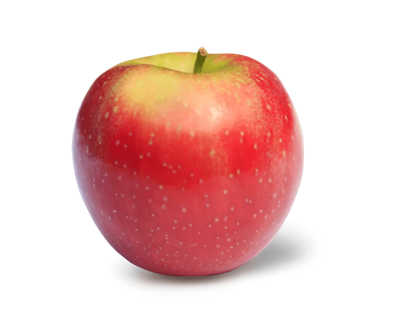 lápiz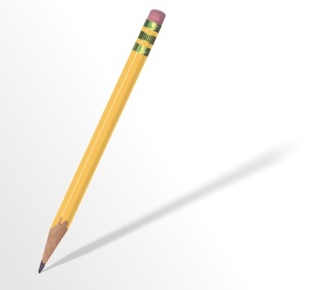 niña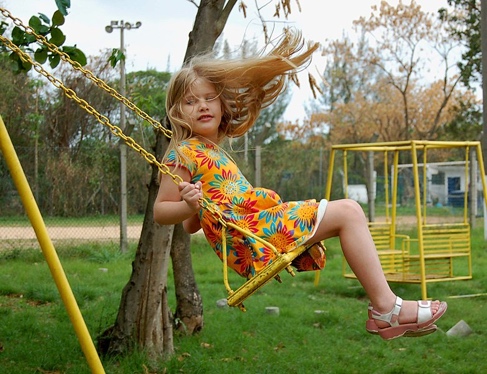 pez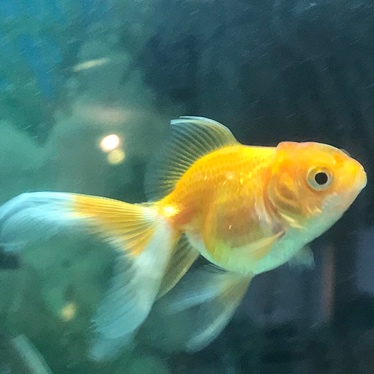 hombre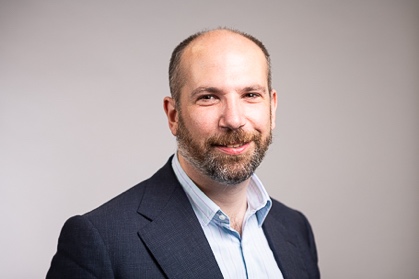 Oklahoma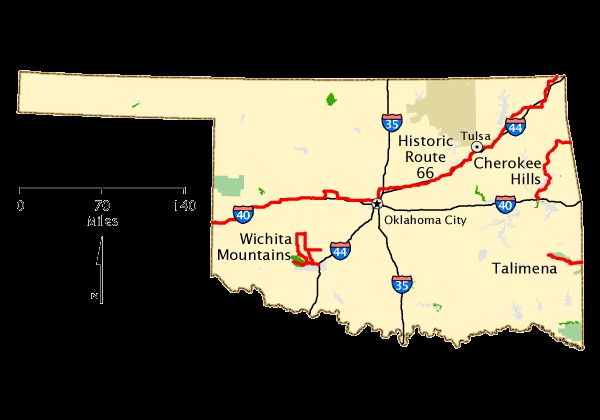 conductora de autobús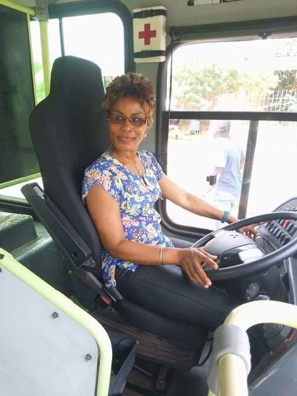 patio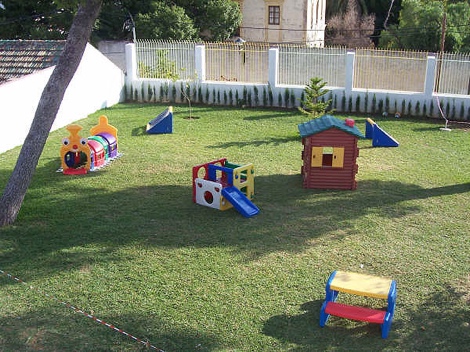 bomberos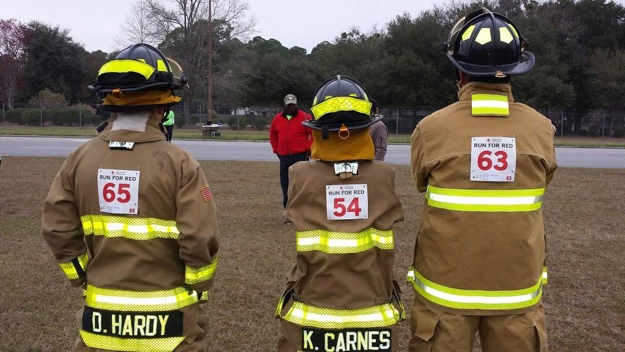 playa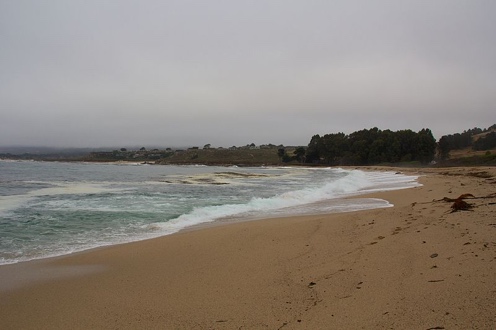 artista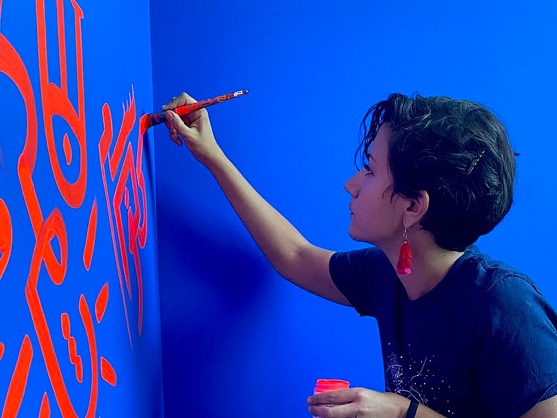 Texas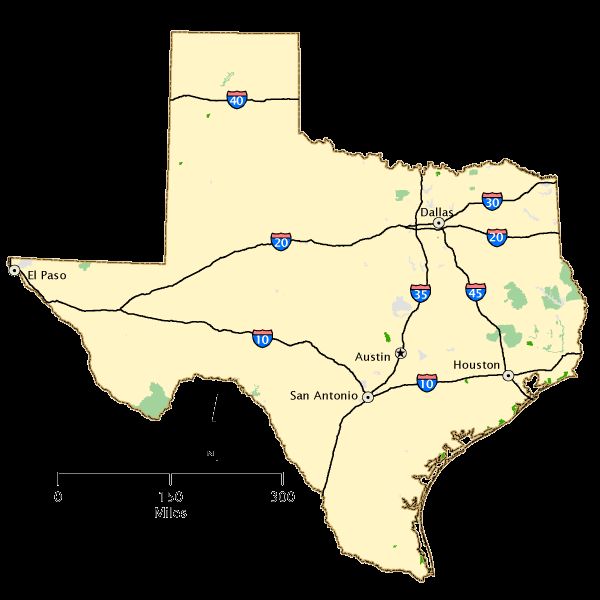 patines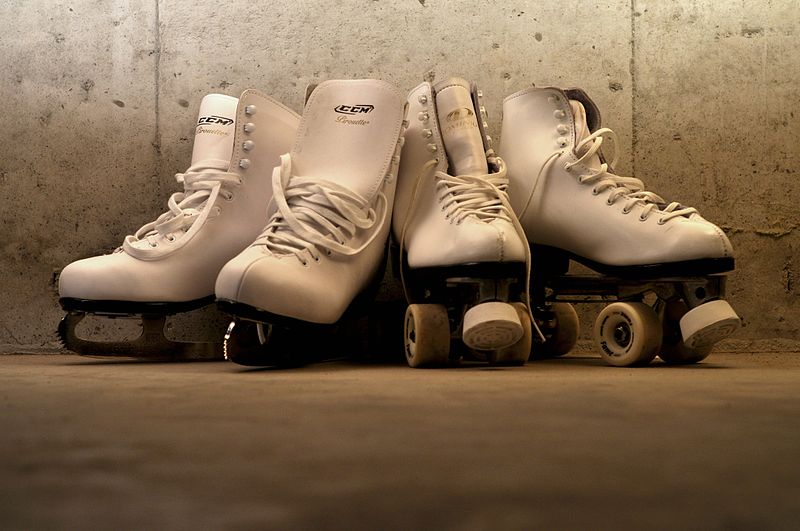 cama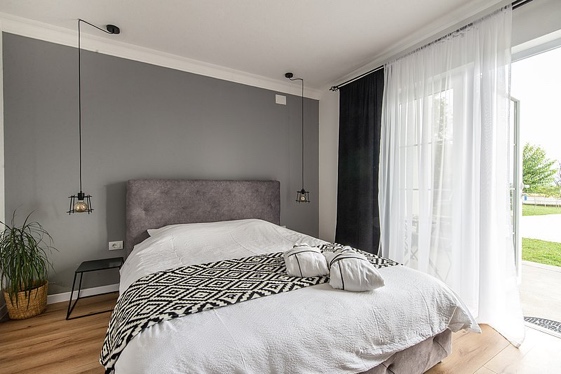 bebé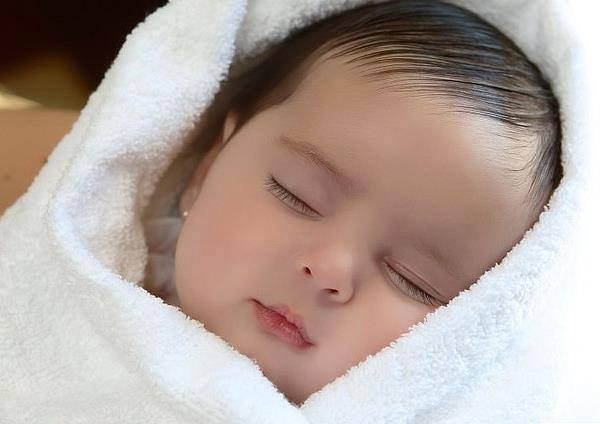 maestra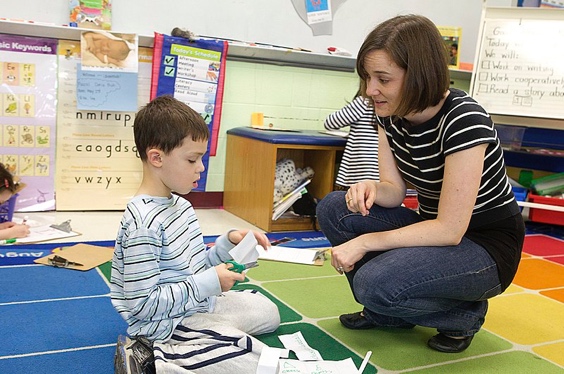 los Estados Unidos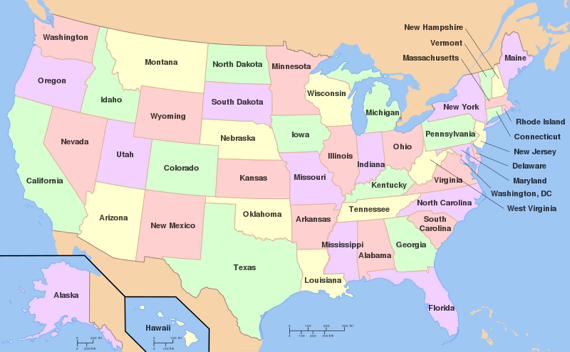 el Mundo de Disney  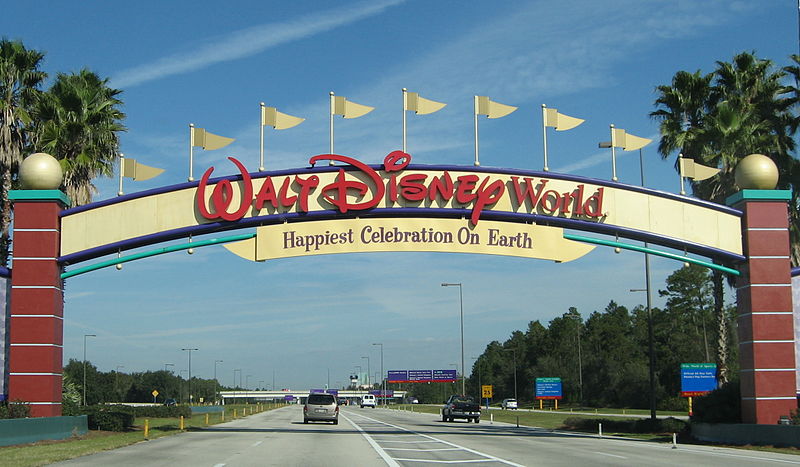 bicicleta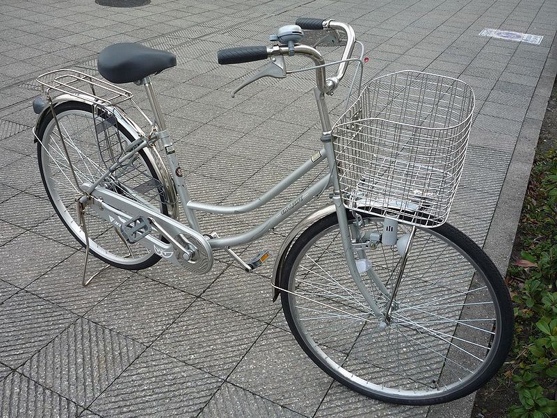 iPad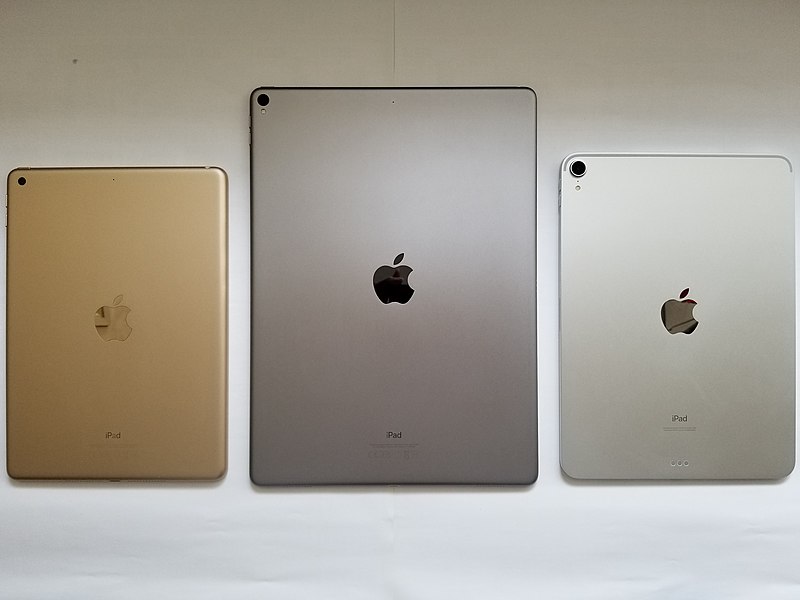 niños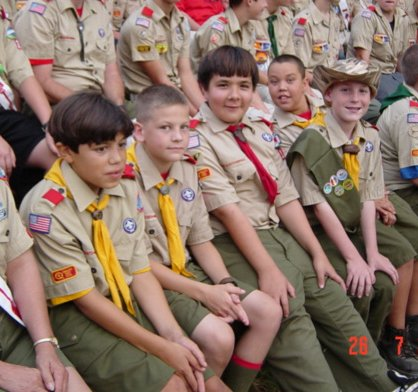 juguete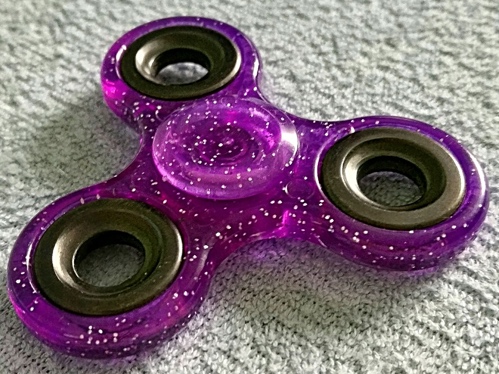 gato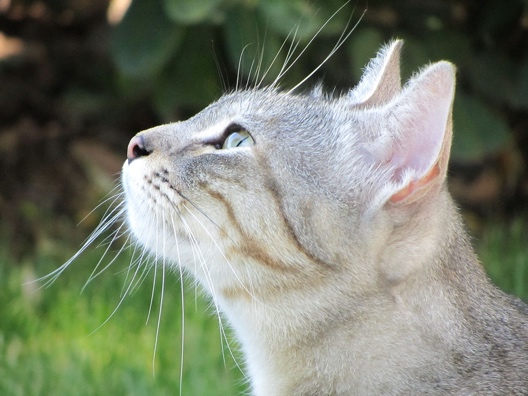 elefante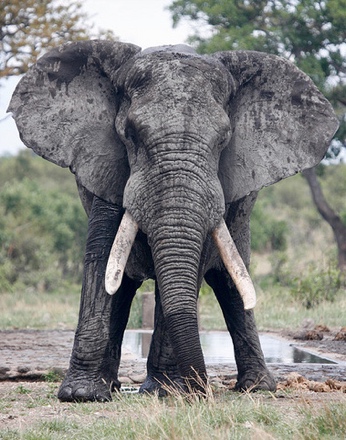 árbol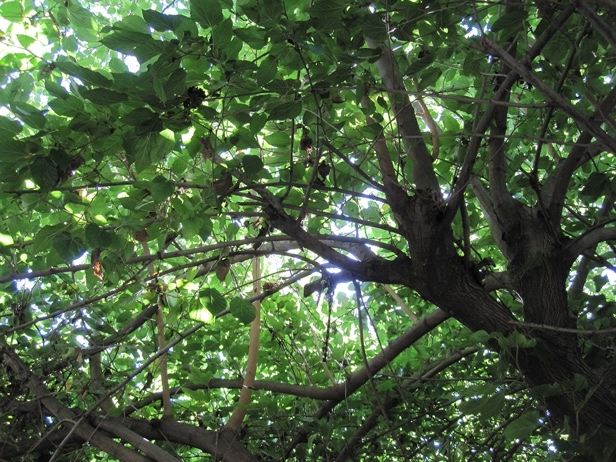 granjeros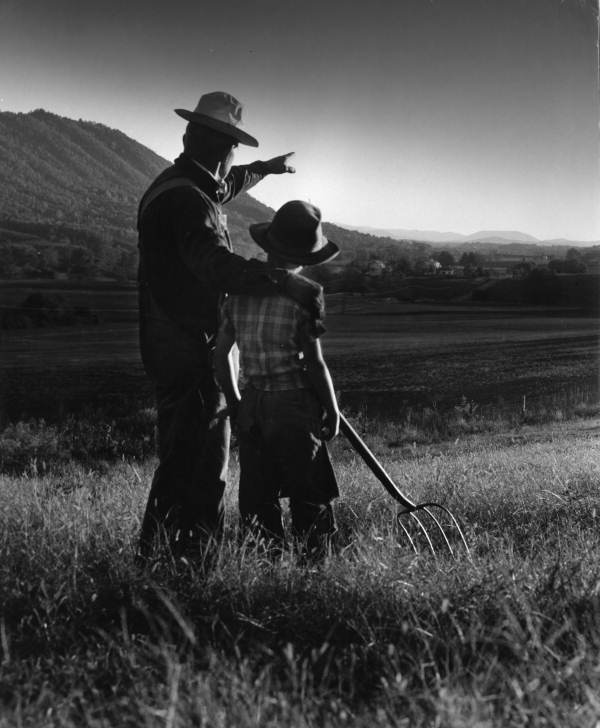 Insert more photos if you need extra cards!